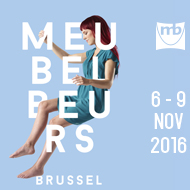 Slotbericht Meubelbeurs Brussel 2016De reacties van exposanten en bezoekers over de voorbije Meubelbeurs waren algemeen lovend. Het was een prachtige editie met nog mooiere standen dan anders. De inkopers uit binnen- en buitenland waren kooplustig, ook al is hun aantal iets teruggelopen. Ondanks het iets mindere bezoek is de eindbalans door de kwaliteit ervan toch positief te noemen. Ook de internationalisering zet zich door, met maar liefst 61% bezoekers uit het buitenland en 64,5% niet-Belgische standhouders.Belangrijke internationale inkopers op de afspraakDe aanwezigheid van alle belangrijke aankoopgroeperingen uit Nederland, Frankrijk, Duitsland, Oostenrijk, Zwitserland, Groot-Brittannië en Noorwegen was een factor van belang voor onze exposanten. De tevredenheid over de orders die op de beurs werden afgesloten is daarvan zeker ook een gevolg. Enkele Duitse en Oostenrijkse giganten bezochten de beurs voor de eerste keer, en waren erg gecharmeerd door de uitstraling en het commerciële aanbod. Ook bij de onafhankelijke meubelhandel was de kooplust groot. Toch werden er globaal 5,37% minder inkomtickets gescand. Dat komt grotendeels op het conto van de Belgische bezoekers (-7,86%). De verklaring is aan de ene kant de weinig rooskleurige cijfers van de Belgische meubelhandel sinds februari 2016, maar ook nog steeds de concentratie van de markt. Uit onze buurlanden was de daling minder groot. Uit Nederland waren er 3,21% minder aanwezigen. Na de stijging met 4% vorig jaar zitten we hiermee nog altijd boven het cijfer van 2014. In absolute aantallen waren er 157 bezoekers minder. Uit de gesprekken met onze exposanten kwam vooral naar voren dat de slaapspecialisten het wat lieten afweten. Vanuit Frankrijk was er een daling met 4,96%, of 127 bezoekers. De groeperingen waren wel allemaal op de afspraak, er waren vooral wat minder individuele winkels. En de Fransen hebben enthousiast aangekocht. Ze kwamen bovendien ook vanuit heel Frankrijk, dus niet enkel uit het noorden van het land. Het bezoek van over Het Kanaal nam af met 4,58%. En ook hier waren alle belangrijke namen aanwezig. Misschien nemen ze een afwachtende houding aan door de Brexit. De perceptie van de exposanten was eerder dat er meer Britten op de beurs waren, maar op vlak van aankopen waren sommigen toch wat aarzelend, een beetje afwachtend voor de koersevolutie van de komende maanden. Uit Duitsland, Zwitserland en Oostenrijk was er een status quo (-0,66%). De al vermelde komst van de grote marktleiders zorgde er verder voor dat 9 bezoekers minder niet onmiddellijk opviel, eerder integendeel. Het bezoek uit andere landen daalde met 111 eenheden, of 5,08%. De internationale opkomst wordt steeds belangrijker voor de Meubelbeurs Brussel, met een cijfer van 61,02%. Dat is belangrijk voor de beurs. Voor heel wat deelnemers is ons buitenlands bezoek één van de hoofdredenen om deel te nemen en verantwoordt het de investering in een stand om trots op te zijn. Op de Meubelbeurs Brussel bereikt men voor een relatief beperkt bedrag verschillende belangrijke markten in één keer. Dat is dan ook één van de belangrijkste troeven van deze beurs.We kunnen concluderen dat de bezoekerscijfers de huidige marktsituatie weerspiegelen. Bezoekerscijfers zeggen lang niet alles meer. Voor de exposanten telt uiteindelijk vooral of ze goede zaken gedaan hebben. Uit de vele gesprekken die we tijdens de beurs hadden leiden we af dat het resultaat zeker positief was. De meeste exposanten waren dan ook tevreden tot zeer tevreden, zeker ook over de kwaliteit en het profiel van de bezoekers. En heel wat exposanten hebben nu al laten weten dat ze volgend jaar zeker opnieuw van de partij zijn!Bezoekers 2016In totaal waren er 268 exposanten, of 7 minder dan in 2015, verspreid over 7 hallen. De bezetting is dit jaar wel lichtjes gestegen, met 1,11%. Het illustreert de tendens naar grotere standen. Over het algemeen besteedden de deelnemers van de beurs, nieuwe zowel als trouwe exposanten, dit jaar enorm veel aandacht aan hun standen, met een paar echte uitschieters. Die waren opener en de modellen kregen wat meer ruimte. Ook de decoratie van de standen was uitstekend en doordacht. De aankleding van de beurs zelf tenslotte inspireerde met sfeervolle trendpassages, concepten die iets bijbrengen en bars om even op adem te komen in een trendy en gezellige omgeving. Het totaalbeeld van de beurs werd nog mooier en prestigieuzer. De beleving voor de bezoeker was die van een echte internationale vakbeurs.Opvallende vaststelling: er werd vooral goed gekocht bij exposanten die een grote inspanning geleverd hadden op vlak van nieuwe producten en die echte vernieuwingen aanboden. Vooral zij plukten daarvan op de Meubelbeurs de vruchten. Het resultaat was daardoor nogal gemengd. Dat is altijd zo geweest, maar dat was dit jaar misschien nog meer uitgesproken. Gelukkig was er veel nieuws te rapen door uitgesproken veel productontwikkelingen en echte vernieuwingen. Er was een trend merkbaar naar compactere modellen als antwoord op de woonruimte die inkrimpt. Daarnaast zag men ook op verschillende standen luxueuzere materialen, al dan niet in een ingenieuze materiaalmix.  Balthazars 2016Vernieuwende, innovatieve en trendgeïnspireerde producten  uit de meubelsector in de kijker zetten, is al een hele tijd de drijfveer van de Meubelbeurs Brussel om jaarlijks de Balthazar awards te organiseren onder de deelnemers. Ze zetten niet alleen ‘Best of Belgium’ in de kijker, maar honoreren ook fabrikanten die zich verdiepen in nieuwe en innoverende producten. Verder is er nog een Balthazar voor een trendy product, en eigentijds landelijk wonen.De jury  2016 was dit jaar samengesteld uit de dames Leen Creve (journalist design)  Siegrid Demyttenaere (trends Meubelbeurs, Be Magazine, DAMN°), Marie-Anne  Desiere (directeur Modulo communication agency), Elien Haentjens  (journalist lifestyle), Frances van der Steen (freelance meubeljournalist & trendspotter), de heer Chris De Roock  (algemeen directeur Wood.be)  en voorzitter Moniek Bucquoye (Biënnale Interieur).   De jury boog zich niet alleen over de producten die door de deelnemers werden voorgesteld, maar bezocht alle standen van de beurs.  Ze was verheugd vast te stellen dat fabrikanten zich echt inzetten om meer consumentgerichte productontwikkeling na te streven, totaalconcepten aan te bieden, niet te aarzelen over nieuwe of ongewone materiaalcombinaties en technologieën, en zowel vormgeving, materiaalkeuze als presentatie inhoudelijk en ecologisch ter harte te nemen. Opvallend was de vernieuwing  en de kwaliteitsverhoging van de vormgeving in het middengamma met de vaststelling dat er vaak een prima balans werd gerealiseerd tussen degelijkheid, look en prijs.Na een stevige discussieronde nam de jury volgende unanieme beslissingen:In de categorie Best of Belgium wordt de Balthazar toegekend aan meubelfabrikant  Joli uit Kuurne voor de meubelcollectie Layers van de Belgische ontwerper Sylvain Willenz. Redenen zijn onder andere het vernieuwende tafelbladmateriaal  “Wood-on-Glass” en de extra aandacht die het bedrijf besteedt om Belgische toeleveranciers in het productieproces te betrekken.Nieuw dit jaar is dat er naast de winnaar ook nog twee laureaten per categorie zijn. Ze zijn een eervolle vermelding voor fabrikanten die eruit sprongen. Voor Best of Belgium zijn dat het gestoffeerde bed Hans Christian van Studio|Nedda voor LS Bedding - Magnitude uit Maldegem en de rondom gestoffeerde boxspring-inclusief matras Respiro naar een ontwerp van Stefan Schöning voor Kreamat  uit Bilzen De Balthazar in de categorie  Most Trendy gaat naar het Deense bedrijf Lifetime Kidsrooms voor het multifunctionele concept Play&Store. Het werd ontwikkeld voor kinder- en jeugdkamers, maar de jury ziet ook andere toepassingen. Ze applaudisseert de degelijkheid, de prijs/kwaliteit en het compacte concept dat past binnen de trend naar het almaar kleiner wonen. De laureaten zijn het modulair sofaconcept  Camu van ontwerper Roel Vandebeek voor Moome en het Franz concept van Mokumuku by Bullfrog uit Duitsland voor de verfrissende, flexibele en betaalbare  aanpak van het zitmeubel. Ten derde was er voor Country Today een Balthazar voor de collectie Brooklyn van Karel Mintjens. De jury had hier oog voor de bijzondere combinatie van robuust eikenfineer met flinterdun metaal, de eco-aspecten en de landelijke stoerheid in een designjasje. Eervolle vermeldingen gingen hier naar de stoelencollectie Lindsay van Mobitec en naar de op de beurs gepresenteerde collectie van het Nederlandse bedrijf Kluskens.Tenslotte ging de award Innovatie naar Veldeman Bedding voor het concept en de realisatie van het bed Finesse. De jury apprecieerde naast de elegantie, de technologische vernieuwing, de variaties in de uitvoering en de extra aandacht voor verluchting  en well-feeling. De dressoirkast Tatu van het Italiaanse Devina Naïs en de roomdivider/rek Frames naar een ontwerp van Gerard de Hoop voor Moome zijn de laureaten in deze categorie.ConclusieDe Meubelbeurs 2016 was een prachtige beurs, een editie waarin we samen met onze exposanten opnieuw een stap vooruit hebben gezet. Het bezoekerscijfer mag dan al wat lager zijn uitgevallen, toch kijken we tevreden terug. Er werd goed aangekocht, zowel door de Belgen als door de buitenlandse inkopers. De beleving op de beurs was inspirerend, bezoekers keren terug met een hoop nieuwe ideeën en indrukken. Het is een trefpunt van de meubelhandel in Noordwest Europa en een must voor professionals uit de interieurinrichting. Het is in de eerste plaats een orderbeurs, maar inspiratie opdoen neemt er een belangrijke plaats in. De aantrekkingskracht van de Meubelbeurs Brussel blijft overeind. Afspraak volgend jaar in november!Lieven Van den HeedeMeubelbeurs Brussel
www.meubelbeurs.be Volgende Meubelbeurs: 5 tot 8 november 201720152016+/-+/-%BE/LUX77257118-607-7,86%NL48864729-157-3,21%FR25582431-127-4,96%DE/AT/CH13721363-9-0,66%UK/IE568542-26-4,58%Diverse21872076-111-5,08%TOTAAL1929618259-1037-5,37%